МЕТРОЛОГІЯ ТА ВИМІРЮВАННЯ В СФЕРІ ЗАХИСТУ ІНФОРМАЦІЇ (ОК.09)ОПИС НАВЧАЛЬНОЇ ДИСЦИПЛІНИ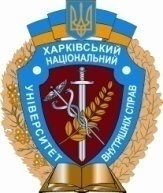 КафедраКафедра протидії кіберзлочинності(https://univd.edu.ua/uk/dir/1740/kafedra-protydii-kiberzlochynnosti)Кафедра протидії кіберзлочинності(https://univd.edu.ua/uk/dir/1740/kafedra-protydii-kiberzlochynnosti)Контактний телефон+38 057 7398085 (роб.)+38 057 7398085 (роб.)E-mailkaf-itk@univd.edu.uakaf-itk@univd.edu.uaЛЕКТОР (ЛЕКТОРИ)ЛЕКТОР (ЛЕКТОРИ)ЛЕКТОР (ЛЕКТОРИ)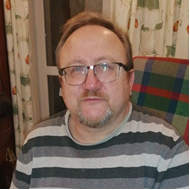 Світличний Віталій Анатолійович,доцент кафедри протидії кіберзлочинності факультету № 4, к.т.н., доцентsvetlichnii@univd.kharkov.uaЛекційний потік: факультет № 4, шифр навчальних груп: Ф4-202, 203факультет № 6, шифр навчальних груп: Ф-6-КБдср-22-1Світличний Віталій Анатолійович,доцент кафедри протидії кіберзлочинності факультету № 4, к.т.н., доцентsvetlichnii@univd.kharkov.uaЛекційний потік: факультет № 4, шифр навчальних груп: Ф4-202, 203факультет № 6, шифр навчальних груп: Ф-6-КБдср-22-1Назва освітньо-професійної програмиКібербезпека та захист інформації (безпека інформаційних та комунікаційних систем)Cybersecurity and information protection (security of information and communication systems)Кібербезпека та захист інформації (безпека інформаційних та комунікаційних систем)Cybersecurity and information protection (security of information and communication systems)Рівень вищої освітиПерший (бакалаврський) (НРК України – 6 рівень та перший цикл вищої освіти Рамки кваліфікацій Європейського простору вищої освіти)Перший (бакалаврський) (НРК України – 6 рівень та перший цикл вищої освіти Рамки кваліфікацій Європейського простору вищої освіти)Галузь знань12 Інформаційні технології12 Інформаційні технологіїСпеціальність125 Кібербезпека та захист інформації125 Кібербезпека та захист інформаціїСтатус дисципліниНормативна компонента освітньо-наукової програми, вивчається в 4 семестрі ІІ курсу навчанняНормативна компонента освітньо-наукової програми, вивчається в 4 семестрі ІІ курсу навчанняМета вивчення дисципліниОсмислення поняття єдності вимірів; придбання курсантами навиків з обробки результатів вимірювань;вивчення основних складових похибок та їх підсумовування, вміння логічно мислити, будувати логічні ланцюжки і застосовувати ці вміння для розв’язання навчальних та практичних задач.Осмислення поняття єдності вимірів; придбання курсантами навиків з обробки результатів вимірювань;вивчення основних складових похибок та їх підсумовування, вміння логічно мислити, будувати логічні ланцюжки і застосовувати ці вміння для розв’язання навчальних та практичних задач.Завдання вивчення дисципліниВирішувати задачі з обробки результатів вимірювань, оцінювати похибки вимірювань за метрологічними характеристиками вимірювальної апаратури;Підготовка здобувачів вищої освіти до ефективного розв’язання задач, що постають в процесі наступного навчання і в подальшій професійній діяльності.Вирішувати задачі з обробки результатів вимірювань, оцінювати похибки вимірювань за метрологічними характеристиками вимірювальної апаратури;Підготовка здобувачів вищої освіти до ефективного розв’язання задач, що постають в процесі наступного навчання і в подальшій професійній діяльності.Обсяг дисципліни в кредитах ECTS/годинах3 кредита ECTS (загальний обсяг – 90 год.)З них (денна/заочна):3 кредита ECTS (загальний обсяг – 90 год.)З них (денна/заочна):Обсяг дисципліни в кредитах ECTS/годинах- аудиторна робота: 30/8 год.- аудиторна робота: 30/8 год.Обсяг дисципліни в кредитах ECTS/годинах- самостійна робота: 60/82 год. - самостійна робота: 60/82 год. Форми та види проведення навчальних занятьФорма навчання –деннаВиди навчальних занять:- лекції: 14 год.;- семінарські заняття:0 год.;- практичні заняття: 0 год;- лабораторні заняття:16 год.Форма навчання –заочнаВиди навчальних занять:- лекції: 4 год.;- семінарські заняття:0 год.;- практичні заняття: 0 год;- лабораторні заняття:4 год.Форма навчання –деннаВиди навчальних занять:- лекції: 14 год.;- семінарські заняття:0 год.;- практичні заняття: 0 год;- лабораторні заняття:16 год.Форма навчання –заочнаВиди навчальних занять:- лекції: 4 год.;- семінарські заняття:0 год.;- практичні заняття: 0 год;- лабораторні заняття:4 год.Самостійна роботаОпрацювання рекомендованої літератури, поширене вивчення теоретичних питань лекційних занять за кожною темою, та опрацювання завдань з метою підготовки до виконання лабораторних занять.Опрацювання рекомендованої літератури, поширене вивчення теоретичних питань лекційних занять за кожною темою, та опрацювання завдань з метою підготовки до виконання лабораторних занять.Індивідуальні завданняНаукові доповіді, індивідуальні завдання до лабораторних занять.Наукові доповіді, індивідуальні завдання до лабораторних занять.Необхідне обладнанняКомп’ютерний клас, мультимедійне обладнання (ноутбук та проектор), комп’ютерне забезпечення з виходом у мережу Інтернет.Комп’ютерний клас, мультимедійне обладнання (ноутбук та проектор), комп’ютерне забезпечення з виходом у мережу Інтернет.Мова викладанняУкраїнськаУкраїнськаКонтрольПоточний та підсумковий контроль Поточний: захист індивідуальних завдань на лабораторних заняттях, тестування, перевірка аудиторних контрольних робіт, перевірка виконання самостійних робіт. Критерії оцінки поточного контролю викладач повідомляє на першому занятті та перед кожними оцінюванням.. Підсумковий контроль: залік.Поточний та підсумковий контроль Поточний: захист індивідуальних завдань на лабораторних заняттях, тестування, перевірка аудиторних контрольних робіт, перевірка виконання самостійних робіт. Критерії оцінки поточного контролю викладач повідомляє на першому занятті та перед кожними оцінюванням.. Підсумковий контроль: залік.Інтегральна компетентність, загальні компетентності(ЗК)Здатність розв’язувати складні спеціалізовані задачі та практичні проблеми у галузі забезпечення інформаційних технологій (кібербезпека), що передбачає ідентифікацію та використання інформації для прийняття рішеньФК 1. Здатність застосовувати нормативно-правову базу, а також державні та міжнародні вимоги, практики і стандарти з метою здійснення професійної діяльності в галузі інформаційної та/або кібербезпеки.ФК 3. Здатність до використання програмних та програмно-апаратних комплексів засобів захисту інформації в інформаційно-телекомунікаційних (автоматизованих) системах.ФК 7. Здатність впроваджувати та забезпечувати функціонування комплексних систем захисту інформації (комплекси нормативно-правових, організаційних та технічних засобів і методів, процедур, практичних прийомів та ін.).ФК 12. Здатність аналізувати, виявляти та оцінювати можливі загрози, уразливості та дестабілізуючі чинники інформаційному простору та інформаційним ресурсам згідно з встановленою політикою інформаційної та/або кібербезпеки.Здатність розв’язувати складні спеціалізовані задачі та практичні проблеми у галузі забезпечення інформаційних технологій (кібербезпека), що передбачає ідентифікацію та використання інформації для прийняття рішеньФК 1. Здатність застосовувати нормативно-правову базу, а також державні та міжнародні вимоги, практики і стандарти з метою здійснення професійної діяльності в галузі інформаційної та/або кібербезпеки.ФК 3. Здатність до використання програмних та програмно-апаратних комплексів засобів захисту інформації в інформаційно-телекомунікаційних (автоматизованих) системах.ФК 7. Здатність впроваджувати та забезпечувати функціонування комплексних систем захисту інформації (комплекси нормативно-правових, організаційних та технічних засобів і методів, процедур, практичних прийомів та ін.).ФК 12. Здатність аналізувати, виявляти та оцінювати можливі загрози, уразливості та дестабілізуючі чинники інформаційному простору та інформаційним ресурсам згідно з встановленою політикою інформаційної та/або кібербезпеки.Спеціальні компетентності(СК)ЗМІСТ НАВЧАЛЬНОЇ ДИСЦИПЛІНИ ЗА ТЕМАМИЗМІСТ НАВЧАЛЬНОЇ ДИСЦИПЛІНИ ЗА ТЕМАМИЗМІСТ НАВЧАЛЬНОЇ ДИСЦИПЛІНИ ЗА ТЕМАМИТЕМА № 1. Основи метрології та вимірювання. Характеристика дисципліни «Метрологія та вимірювання в сфері захисту інформації» і її зв'язок з іншими дисциплінами. Забезпечення єдності вимірювань. Вимірювальна інформація як процес дослідження параметрів та характеристик сигналів. Фізична сутність дії засобів вимірювання.ТЕМА № 1. Основи метрології та вимірювання. Характеристика дисципліни «Метрологія та вимірювання в сфері захисту інформації» і її зв'язок з іншими дисциплінами. Забезпечення єдності вимірювань. Вимірювальна інформація як процес дослідження параметрів та характеристик сигналів. Фізична сутність дії засобів вимірювання.ТЕМА № 1. Основи метрології та вимірювання. Характеристика дисципліни «Метрологія та вимірювання в сфері захисту інформації» і її зв'язок з іншими дисциплінами. Забезпечення єдності вимірювань. Вимірювальна інформація як процес дослідження параметрів та характеристик сигналів. Фізична сутність дії засобів вимірювання.ТЕМА № 2. Вимірювання параметрів елементів електричних схем. Обробка результату вимірювання. Головні відомості про засоби електрорадіовимірювань. Вимірювання параметрів елементів електричних і радіотехнічних схем.ТЕМА № 2. Вимірювання параметрів елементів електричних схем. Обробка результату вимірювання. Головні відомості про засоби електрорадіовимірювань. Вимірювання параметрів елементів електричних і радіотехнічних схем.ТЕМА № 2. Вимірювання параметрів елементів електричних схем. Обробка результату вимірювання. Головні відомості про засоби електрорадіовимірювань. Вимірювання параметрів елементів електричних і радіотехнічних схем.Програмні результати навчання(ПРН)Програмні результати навчання(ПРН)ПРН 36 Виявляти небезпечні сигнали технічних засобів. ПРН 37 Вимірювати параметри небезпечних та завадових сигналів під час інструментального контролю процесів захисту інформації та визначати ефективність захисту інформації від витоку технічними каналами відповідно до вимог нормативних документів системи технічного захисту інформації.ПРН 38 Інтерпретувати результати проведення спеціальних вимірювань з використанням технічних засобів контролю характеристик інформаційно-телекомунікаційних систем відповідно до вимог нормативних документів системи технічного захисту інформації. ПРН 40 Інтерпретувати результати проведення спеціальних вимірювань з використанням технічних засобів, контролю характеристик ІТС відповідно до вимог нормативних документів системи технічного захисту інформації.Критерії оцінювання результатів навчанняКритерії оцінювання результатів навчанняОцінювання навчальної дисципліни проводиться за результатами поточного та підсумкового контролю:поточний контроль - 50 балів;підсумковий контроль - 50 балів.Оцінка за поточний контроль складається з оцінювання аудиторної та самостійної роботи здобувача вищої освіти. Оцінка за аудиторну роботу визначається як середнє арифметичне балів, які ним отримані на заняттях (здобувач має отримати не менш 5 позитивних оцінок) з коефіцієнтом 5. Оцінка за самостійну роботу визначається як середнє арифметичне балів, які отримані здобувачем за: наукові доповіді, індивідуальні завдання до лабораторних занять (здобувач має підготувати не менш 2 проектів) з коефіцієнтом 5.Підсумкові бали з навчальної дисципліни визначаються як сума балів, які отримані здобувачем протягом семестру, та балів, які набрані на підсумковому контролі (залік).ШКАЛА ОЦІНЮВАННЯ: НАЦІОНАЛЬНА ТА ECTSШКАЛА ОЦІНЮВАННЯ: НАЦІОНАЛЬНА ТА ECTSШКАЛА ОЦІНЮВАННЯ: НАЦІОНАЛЬНА ТА ECTSОцінка в балахОцінка за національною шкалоюОцінка за шкалою ECTSОцінка за шкалою ECTSОцінка в балахОцінка за національною шкалоюОцінкаПояснення97-100Відмінно(“зараховано”)А„Відмінно” – теоретичний зміст курсу освоєний цілком,  необхідні практичні навички роботи з освоєним матеріалом сформовані, всі навчальні завдання, які передбачені програмою навчання виконані в повному обсязі, відмінна робота без помилок або з однією незначною помилкою.94-96Відмінно(“зараховано”)А„Відмінно” – теоретичний зміст курсу освоєний цілком,  необхідні практичні навички роботи з освоєним матеріалом сформовані, всі навчальні завдання, які передбачені програмою навчання виконані в повному обсязі, відмінна робота без помилок або з однією незначною помилкою.90-93Відмінно(“зараховано”)А„Відмінно” – теоретичний зміст курсу освоєний цілком,  необхідні практичні навички роботи з освоєним матеріалом сформовані, всі навчальні завдання, які передбачені програмою навчання виконані в повному обсязі, відмінна робота без помилок або з однією незначною помилкою.85-89Добре(“зараховано”)B„Дуже добре” – теоретичний зміст курсу освоєний цілком,  необхідні практичні навички роботи з освоєним матеріалом в основному  сформовані, всі навчальні завдання, які передбачені програмою навчання  виконані, якість виконання  більшості з них оцінено числом балів, близьким до максимального, робота з двома – трьома незначними помилками.80-84Добре(“зараховано”)B„Дуже добре” – теоретичний зміст курсу освоєний цілком,  необхідні практичні навички роботи з освоєним матеріалом в основному  сформовані, всі навчальні завдання, які передбачені програмою навчання  виконані, якість виконання  більшості з них оцінено числом балів, близьким до максимального, робота з двома – трьома незначними помилками.75-79Добре(“зараховано”)C„Добре” – теоретичний зміст курсу освоєний цілком, практичні навички роботи з освоєним матеріалом в основному сформовані, всі навчальні завдання, які передбачені програмою навчання виконані, якість виконання  жодного з них не оцінено мінімальним числом балів, деякі види завдань виконані з помилками, робота з декількома незначними помилками, або з однією – двома значними помилками.70-74Задовільно(“зараховано”)D„Задовільно” – теоретичний зміст курсу освоєний не повністю, але прогалинине носять істотного характеру, необхідні практичні навички роботи з освоєним матеріалом в основному сформовані, більшість передбачених програмою навчання навчальних завдань  виконано, деякі з виконаних завдань,  містять помилки, робота з трьома значними помилками.65-69Задовільно(“зараховано”)D„Задовільно” – теоретичний зміст курсу освоєний не повністю, але прогалинине носять істотного характеру, необхідні практичні навички роботи з освоєним матеріалом в основному сформовані, більшість передбачених програмою навчання навчальних завдань  виконано, деякі з виконаних завдань,  містять помилки, робота з трьома значними помилками.60-64Задовільно(“зараховано”)E„Достатньо” – теоретичний зміст курсу освоєний частково, деякі практичні навички роботи не сформовані, частина передбачених програмою навчання навчальних завдань не виконані, або якість виконання деяких з них оцінено числом балів, близьким до мінімального,робота, що задовольняє мінімуму критеріїв оцінки.40-59Незадовільно(„не зараховано”)FX„Умовно незадовільно” – теоретичний зміст курсу освоєний частково, необхідні практичні навички роботи не сформовані, більшість передбачених програм навчання, навчальних завдань не виконано, або якість їхнього виконання оцінено числом балів, близьким до мінімального; при додатковій самостійній роботі над матеріалом курсу можливе підвищення якості виконання навчальних завдань (з можливістю повторного складання), робота, що потребує доробки21-40Незадовільно(„не зараховано”)FX„Умовно незадовільно” – теоретичний зміст курсу освоєний частково, необхідні практичні навички роботи не сформовані, більшість передбачених програм навчання, навчальних завдань не виконано, або якість їхнього виконання оцінено числом балів, близьким до мінімального; при додатковій самостійній роботі над матеріалом курсу можливе підвищення якості виконання навчальних завдань (з можливістю повторного складання), робота, що потребує доробки1-20Незадовільно(„не зараховано”)F„Безумовно незадовільно” – теоретичний зміст курсу  не освоєно, необхідні практичні навички роботи не сформовані, всі виконані  навчальні завдання містять грубі помилки, додаткова самостійна  робота над матеріалом курсу не приведе до значимого  підвищення якості виконання навчальних завдань, робота, що потребує повної переробкиПерелік питань, що виносяться на підсумковий контрольЯк поділяються характеристики перетворення засобів вимірювання?Що називається чутливістю засобу вимірювання.Чому для високих частот застосовується резонансний метод вимірювання?Як поділяюся первинні перетворювачі вимірювальної величини ?Вкажіть основні групи неелектричних величин.Що в акустиці є основною вимірюваною величиною?Як поділяюся оптичні вимірювальні перетворювачі?Яки методи застосовують для виміру або перевірки різних видів опору, ємності, індуктивності та взаємоіндуктивності? Що відноситься до цифрових носіїв інформації?Яки основні одиниці вимірювання відносяться до системі СИ?Похибка вимірювань?Види еталонів?Що називається номінальною функцією перетворення засобу вимірювання?Що характеризує чутливість вимірювального приладу?Основна фізична величина?Як підрозділяють методи вимірювання? Що називається абсолютною похибкою?Що відноситься до аналогових носіїв інформації?Що називається основними характеристиками вимірювань?Охарактеризуйте вимірювання як процес?Як розрізняють засобі вимірювальної техніки за способом використання та принципу вимірювань?Вкажіть найбільш точні методи вимірювань лінійних та кутових розмірів?Як розрізняються похибки?Який прилад буде реєструючим вимірювальним приладом?Які одиниці вимірювання в системі СИ відносяться до додаткових?Які електровимірювальні прилади називаються мультиметрами? Як підрозділяють методи вимірювання?Як підрозділяють засобі вимірювання?Як можливо класифікувати похибки вимірювань?Що розуміють під точністю вимірів?Що розуміють під терміном одиниця фізичної величини?Який метод визначає швидкість звуку в газах?Що таке інтенсивність звуку? Одиниці виміру?Як називається прилад що показує вимірювальне значення?Як підрозділяють вимірювальні прилади за формою вимірювальної інформації, що міститься в інформативному параметрі вихідного сигналу?Що розуміють під терміном вимірювальна операція?Як умовно розділена шкала електромагнітних хвиль?Вкажіть та охарактеризуйте умовні діапазони шкали електромагнітних хвиль?Вкажіть та охарактеризуйте методи вимірювання?Що розуміють під терміном похідна фізична величина?Перелік питань, що виносяться на підсумковий контрольЯк поділяються характеристики перетворення засобів вимірювання?Що називається чутливістю засобу вимірювання.Чому для високих частот застосовується резонансний метод вимірювання?Як поділяюся первинні перетворювачі вимірювальної величини ?Вкажіть основні групи неелектричних величин.Що в акустиці є основною вимірюваною величиною?Як поділяюся оптичні вимірювальні перетворювачі?Яки методи застосовують для виміру або перевірки різних видів опору, ємності, індуктивності та взаємоіндуктивності? Що відноситься до цифрових носіїв інформації?Яки основні одиниці вимірювання відносяться до системі СИ?Похибка вимірювань?Види еталонів?Що називається номінальною функцією перетворення засобу вимірювання?Що характеризує чутливість вимірювального приладу?Основна фізична величина?Як підрозділяють методи вимірювання? Що називається абсолютною похибкою?Що відноситься до аналогових носіїв інформації?Що називається основними характеристиками вимірювань?Охарактеризуйте вимірювання як процес?Як розрізняють засобі вимірювальної техніки за способом використання та принципу вимірювань?Вкажіть найбільш точні методи вимірювань лінійних та кутових розмірів?Як розрізняються похибки?Який прилад буде реєструючим вимірювальним приладом?Які одиниці вимірювання в системі СИ відносяться до додаткових?Які електровимірювальні прилади називаються мультиметрами? Як підрозділяють методи вимірювання?Як підрозділяють засобі вимірювання?Як можливо класифікувати похибки вимірювань?Що розуміють під точністю вимірів?Що розуміють під терміном одиниця фізичної величини?Який метод визначає швидкість звуку в газах?Що таке інтенсивність звуку? Одиниці виміру?Як називається прилад що показує вимірювальне значення?Як підрозділяють вимірювальні прилади за формою вимірювальної інформації, що міститься в інформативному параметрі вихідного сигналу?Що розуміють під терміном вимірювальна операція?Як умовно розділена шкала електромагнітних хвиль?Вкажіть та охарактеризуйте умовні діапазони шкали електромагнітних хвиль?Вкажіть та охарактеризуйте методи вимірювання?Що розуміють під терміном похідна фізична величина?Перелік питань, що виносяться на підсумковий контрольЯк поділяються характеристики перетворення засобів вимірювання?Що називається чутливістю засобу вимірювання.Чому для високих частот застосовується резонансний метод вимірювання?Як поділяюся первинні перетворювачі вимірювальної величини ?Вкажіть основні групи неелектричних величин.Що в акустиці є основною вимірюваною величиною?Як поділяюся оптичні вимірювальні перетворювачі?Яки методи застосовують для виміру або перевірки різних видів опору, ємності, індуктивності та взаємоіндуктивності? Що відноситься до цифрових носіїв інформації?Яки основні одиниці вимірювання відносяться до системі СИ?Похибка вимірювань?Види еталонів?Що називається номінальною функцією перетворення засобу вимірювання?Що характеризує чутливість вимірювального приладу?Основна фізична величина?Як підрозділяють методи вимірювання? Що називається абсолютною похибкою?Що відноситься до аналогових носіїв інформації?Що називається основними характеристиками вимірювань?Охарактеризуйте вимірювання як процес?Як розрізняють засобі вимірювальної техніки за способом використання та принципу вимірювань?Вкажіть найбільш точні методи вимірювань лінійних та кутових розмірів?Як розрізняються похибки?Який прилад буде реєструючим вимірювальним приладом?Які одиниці вимірювання в системі СИ відносяться до додаткових?Які електровимірювальні прилади називаються мультиметрами? Як підрозділяють методи вимірювання?Як підрозділяють засобі вимірювання?Як можливо класифікувати похибки вимірювань?Що розуміють під точністю вимірів?Що розуміють під терміном одиниця фізичної величини?Який метод визначає швидкість звуку в газах?Що таке інтенсивність звуку? Одиниці виміру?Як називається прилад що показує вимірювальне значення?Як підрозділяють вимірювальні прилади за формою вимірювальної інформації, що міститься в інформативному параметрі вихідного сигналу?Що розуміють під терміном вимірювальна операція?Як умовно розділена шкала електромагнітних хвиль?Вкажіть та охарактеризуйте умовні діапазони шкали електромагнітних хвиль?Вкажіть та охарактеризуйте методи вимірювання?Що розуміють під терміном похідна фізична величина?Перелік питань, що виносяться на підсумковий контрольЯк поділяються характеристики перетворення засобів вимірювання?Що називається чутливістю засобу вимірювання.Чому для високих частот застосовується резонансний метод вимірювання?Як поділяюся первинні перетворювачі вимірювальної величини ?Вкажіть основні групи неелектричних величин.Що в акустиці є основною вимірюваною величиною?Як поділяюся оптичні вимірювальні перетворювачі?Яки методи застосовують для виміру або перевірки різних видів опору, ємності, індуктивності та взаємоіндуктивності? Що відноситься до цифрових носіїв інформації?Яки основні одиниці вимірювання відносяться до системі СИ?Похибка вимірювань?Види еталонів?Що називається номінальною функцією перетворення засобу вимірювання?Що характеризує чутливість вимірювального приладу?Основна фізична величина?Як підрозділяють методи вимірювання? Що називається абсолютною похибкою?Що відноситься до аналогових носіїв інформації?Що називається основними характеристиками вимірювань?Охарактеризуйте вимірювання як процес?Як розрізняють засобі вимірювальної техніки за способом використання та принципу вимірювань?Вкажіть найбільш точні методи вимірювань лінійних та кутових розмірів?Як розрізняються похибки?Який прилад буде реєструючим вимірювальним приладом?Які одиниці вимірювання в системі СИ відносяться до додаткових?Які електровимірювальні прилади називаються мультиметрами? Як підрозділяють методи вимірювання?Як підрозділяють засобі вимірювання?Як можливо класифікувати похибки вимірювань?Що розуміють під точністю вимірів?Що розуміють під терміном одиниця фізичної величини?Який метод визначає швидкість звуку в газах?Що таке інтенсивність звуку? Одиниці виміру?Як називається прилад що показує вимірювальне значення?Як підрозділяють вимірювальні прилади за формою вимірювальної інформації, що міститься в інформативному параметрі вихідного сигналу?Що розуміють під терміном вимірювальна операція?Як умовно розділена шкала електромагнітних хвиль?Вкажіть та охарактеризуйте умовні діапазони шкали електромагнітних хвиль?Вкажіть та охарактеризуйте методи вимірювання?Що розуміють під терміном похідна фізична величина?ОСНОВНА ЛІТЕРАТУРА З НАВЧАЛЬНОЇ ДИСЦИПЛІНИНавчальна та наукова література:Метрологія та вимірювання: навчальний посібник / Ю.В. Гнусов, В.В. Тулупов, В.М. Пересічанський: Харк. нац. ун-т внутр. справ, 2019. – 125 с.Бичківський Р.В., Метрологія, стандартизація, управління якістю і сертифікація / Р.В. Бичківський, П.Г. Столярчук, П.Р. Гамула. – Львів: Вид-во Нац. ун-ту „Львівська політехніка”, 2018. – 560 с.Метрологічне забезпечення вимірювань і контролю / Є.Т. Володарський, В.В. Кухарчук, В.О. Поджаренко, Г.Б. Сердюк. – Вінниця: ВДТУ, 2019. – 219 с.Головко Д.Б., Рего К.Г., Скрипник Ю.О. Основи метрології та вимірювань – Київ: Либідь,2020. -408с.Бичківський Р.В. Управління якістю / Р.В. Бичківський. – Львів: ДУ „Львівська політехніка”, 2000. – 328 с.Сертифікація / Р.В. Бичківський, В.М. Друзюк, Л.І. Сопільник, П.Г.Столярчук. – Львів: ДУ „Львівська політехніка”, 2018. – 264 с.Бичківський Р.В., Столярчук П.Г., Гамула П.Р. Метрологія, стандартизація, управління якістю і сертифікація: Підруч. — Львів: Вид-во Haц. ун-ту "Львівська політехніка", 2020. — 500 сЦюцюра В.Д. Метрологія та основи вимірювань: навч. посіб. / В.Д. Цюцюра, С.В. Цюцюра. – К.: ЗнанняПрес, 2018. – 80 с. Топольник В.Г. Метрологія, стандартизація, сертифікація і управління якістю: навчальний посібник / В.Г Топольник, М.А Котляр. – Львів: Магнолія, 2018. – 212 с.Мороз В. І., Єгоров В. Г., Смаг В. К. та ін. Метрологія, стандартизація і сертифікація: Навч. посіб.  – Харків: ХарДАЗТ, 2021. — 77 с.ДОДАТКОВА ЛІТЕРАТУРА З НАВЧАЛЬНОЇ ДИСЦИПЛІНИНавчальна та наукова література:ДопоміжнаЗахаров І.П. Обробка результатів вимірювань: Навч. посіб. – Харків: ХарДАЗТ, 2021. – 126сЗахаров І.П., Боцюра О.А. Метрологія та вимірювання: методичні вказівки до практичних занять і лабораторних робіт. Харків: ХарДАЗТ, 2020.- 60с.Нормативно-правові акти:Закон України «Про метрологію та метрологічну діяльність»  від 5 червня 2014 року N 1314-VIIДержавні стандарти України – більш 200 найменувань.Інформаційні ресурси в Інтернеті:Метрологія та стандартизація - ГОСТ, ДСТУ та багато іншого - Метрологія, стандартизація, калібрування та повірка СІТ, метрологічна атестація та споживчі експертизи, новини та новинки приладобудування, нормативна документація, міжнародні стандарти, форми документів та інструкції. URL: https://metrology.com.ua/ (дата звернення: 07.07.2023).ДП "Харківстандартметрологія". ДП "Харківстандартметрологія". URL: https://khsms.com/ (дата звернення: 07.07.2023).ОСНОВНА ЛІТЕРАТУРА З НАВЧАЛЬНОЇ ДИСЦИПЛІНИНавчальна та наукова література:Метрологія та вимірювання: навчальний посібник / Ю.В. Гнусов, В.В. Тулупов, В.М. Пересічанський: Харк. нац. ун-т внутр. справ, 2019. – 125 с.Бичківський Р.В., Метрологія, стандартизація, управління якістю і сертифікація / Р.В. Бичківський, П.Г. Столярчук, П.Р. Гамула. – Львів: Вид-во Нац. ун-ту „Львівська політехніка”, 2018. – 560 с.Метрологічне забезпечення вимірювань і контролю / Є.Т. Володарський, В.В. Кухарчук, В.О. Поджаренко, Г.Б. Сердюк. – Вінниця: ВДТУ, 2019. – 219 с.Головко Д.Б., Рего К.Г., Скрипник Ю.О. Основи метрології та вимірювань – Київ: Либідь,2020. -408с.Бичківський Р.В. Управління якістю / Р.В. Бичківський. – Львів: ДУ „Львівська політехніка”, 2000. – 328 с.Сертифікація / Р.В. Бичківський, В.М. Друзюк, Л.І. Сопільник, П.Г.Столярчук. – Львів: ДУ „Львівська політехніка”, 2018. – 264 с.Бичківський Р.В., Столярчук П.Г., Гамула П.Р. Метрологія, стандартизація, управління якістю і сертифікація: Підруч. — Львів: Вид-во Haц. ун-ту "Львівська політехніка", 2020. — 500 сЦюцюра В.Д. Метрологія та основи вимірювань: навч. посіб. / В.Д. Цюцюра, С.В. Цюцюра. – К.: ЗнанняПрес, 2018. – 80 с. Топольник В.Г. Метрологія, стандартизація, сертифікація і управління якістю: навчальний посібник / В.Г Топольник, М.А Котляр. – Львів: Магнолія, 2018. – 212 с.Мороз В. І., Єгоров В. Г., Смаг В. К. та ін. Метрологія, стандартизація і сертифікація: Навч. посіб.  – Харків: ХарДАЗТ, 2021. — 77 с.ДОДАТКОВА ЛІТЕРАТУРА З НАВЧАЛЬНОЇ ДИСЦИПЛІНИНавчальна та наукова література:ДопоміжнаЗахаров І.П. Обробка результатів вимірювань: Навч. посіб. – Харків: ХарДАЗТ, 2021. – 126сЗахаров І.П., Боцюра О.А. Метрологія та вимірювання: методичні вказівки до практичних занять і лабораторних робіт. Харків: ХарДАЗТ, 2020.- 60с.Нормативно-правові акти:Закон України «Про метрологію та метрологічну діяльність»  від 5 червня 2014 року N 1314-VIIДержавні стандарти України – більш 200 найменувань.Інформаційні ресурси в Інтернеті:Метрологія та стандартизація - ГОСТ, ДСТУ та багато іншого - Метрологія, стандартизація, калібрування та повірка СІТ, метрологічна атестація та споживчі експертизи, новини та новинки приладобудування, нормативна документація, міжнародні стандарти, форми документів та інструкції. URL: https://metrology.com.ua/ (дата звернення: 07.07.2023).ДП "Харківстандартметрологія". ДП "Харківстандартметрологія". URL: https://khsms.com/ (дата звернення: 07.07.2023).ОСНОВНА ЛІТЕРАТУРА З НАВЧАЛЬНОЇ ДИСЦИПЛІНИНавчальна та наукова література:Метрологія та вимірювання: навчальний посібник / Ю.В. Гнусов, В.В. Тулупов, В.М. Пересічанський: Харк. нац. ун-т внутр. справ, 2019. – 125 с.Бичківський Р.В., Метрологія, стандартизація, управління якістю і сертифікація / Р.В. Бичківський, П.Г. Столярчук, П.Р. Гамула. – Львів: Вид-во Нац. ун-ту „Львівська політехніка”, 2018. – 560 с.Метрологічне забезпечення вимірювань і контролю / Є.Т. Володарський, В.В. Кухарчук, В.О. Поджаренко, Г.Б. Сердюк. – Вінниця: ВДТУ, 2019. – 219 с.Головко Д.Б., Рего К.Г., Скрипник Ю.О. Основи метрології та вимірювань – Київ: Либідь,2020. -408с.Бичківський Р.В. Управління якістю / Р.В. Бичківський. – Львів: ДУ „Львівська політехніка”, 2000. – 328 с.Сертифікація / Р.В. Бичківський, В.М. Друзюк, Л.І. Сопільник, П.Г.Столярчук. – Львів: ДУ „Львівська політехніка”, 2018. – 264 с.Бичківський Р.В., Столярчук П.Г., Гамула П.Р. Метрологія, стандартизація, управління якістю і сертифікація: Підруч. — Львів: Вид-во Haц. ун-ту "Львівська політехніка", 2020. — 500 сЦюцюра В.Д. Метрологія та основи вимірювань: навч. посіб. / В.Д. Цюцюра, С.В. Цюцюра. – К.: ЗнанняПрес, 2018. – 80 с. Топольник В.Г. Метрологія, стандартизація, сертифікація і управління якістю: навчальний посібник / В.Г Топольник, М.А Котляр. – Львів: Магнолія, 2018. – 212 с.Мороз В. І., Єгоров В. Г., Смаг В. К. та ін. Метрологія, стандартизація і сертифікація: Навч. посіб.  – Харків: ХарДАЗТ, 2021. — 77 с.ДОДАТКОВА ЛІТЕРАТУРА З НАВЧАЛЬНОЇ ДИСЦИПЛІНИНавчальна та наукова література:ДопоміжнаЗахаров І.П. Обробка результатів вимірювань: Навч. посіб. – Харків: ХарДАЗТ, 2021. – 126сЗахаров І.П., Боцюра О.А. Метрологія та вимірювання: методичні вказівки до практичних занять і лабораторних робіт. Харків: ХарДАЗТ, 2020.- 60с.Нормативно-правові акти:Закон України «Про метрологію та метрологічну діяльність»  від 5 червня 2014 року N 1314-VIIДержавні стандарти України – більш 200 найменувань.Інформаційні ресурси в Інтернеті:Метрологія та стандартизація - ГОСТ, ДСТУ та багато іншого - Метрологія, стандартизація, калібрування та повірка СІТ, метрологічна атестація та споживчі експертизи, новини та новинки приладобудування, нормативна документація, міжнародні стандарти, форми документів та інструкції. URL: https://metrology.com.ua/ (дата звернення: 07.07.2023).ДП "Харківстандартметрологія". ДП "Харківстандартметрологія". URL: https://khsms.com/ (дата звернення: 07.07.2023).ОСНОВНА ЛІТЕРАТУРА З НАВЧАЛЬНОЇ ДИСЦИПЛІНИНавчальна та наукова література:Метрологія та вимірювання: навчальний посібник / Ю.В. Гнусов, В.В. Тулупов, В.М. Пересічанський: Харк. нац. ун-т внутр. справ, 2019. – 125 с.Бичківський Р.В., Метрологія, стандартизація, управління якістю і сертифікація / Р.В. Бичківський, П.Г. Столярчук, П.Р. Гамула. – Львів: Вид-во Нац. ун-ту „Львівська політехніка”, 2018. – 560 с.Метрологічне забезпечення вимірювань і контролю / Є.Т. Володарський, В.В. Кухарчук, В.О. Поджаренко, Г.Б. Сердюк. – Вінниця: ВДТУ, 2019. – 219 с.Головко Д.Б., Рего К.Г., Скрипник Ю.О. Основи метрології та вимірювань – Київ: Либідь,2020. -408с.Бичківський Р.В. Управління якістю / Р.В. Бичківський. – Львів: ДУ „Львівська політехніка”, 2000. – 328 с.Сертифікація / Р.В. Бичківський, В.М. Друзюк, Л.І. Сопільник, П.Г.Столярчук. – Львів: ДУ „Львівська політехніка”, 2018. – 264 с.Бичківський Р.В., Столярчук П.Г., Гамула П.Р. Метрологія, стандартизація, управління якістю і сертифікація: Підруч. — Львів: Вид-во Haц. ун-ту "Львівська політехніка", 2020. — 500 сЦюцюра В.Д. Метрологія та основи вимірювань: навч. посіб. / В.Д. Цюцюра, С.В. Цюцюра. – К.: ЗнанняПрес, 2018. – 80 с. Топольник В.Г. Метрологія, стандартизація, сертифікація і управління якістю: навчальний посібник / В.Г Топольник, М.А Котляр. – Львів: Магнолія, 2018. – 212 с.Мороз В. І., Єгоров В. Г., Смаг В. К. та ін. Метрологія, стандартизація і сертифікація: Навч. посіб.  – Харків: ХарДАЗТ, 2021. — 77 с.ДОДАТКОВА ЛІТЕРАТУРА З НАВЧАЛЬНОЇ ДИСЦИПЛІНИНавчальна та наукова література:ДопоміжнаЗахаров І.П. Обробка результатів вимірювань: Навч. посіб. – Харків: ХарДАЗТ, 2021. – 126сЗахаров І.П., Боцюра О.А. Метрологія та вимірювання: методичні вказівки до практичних занять і лабораторних робіт. Харків: ХарДАЗТ, 2020.- 60с.Нормативно-правові акти:Закон України «Про метрологію та метрологічну діяльність»  від 5 червня 2014 року N 1314-VIIДержавні стандарти України – більш 200 найменувань.Інформаційні ресурси в Інтернеті:Метрологія та стандартизація - ГОСТ, ДСТУ та багато іншого - Метрологія, стандартизація, калібрування та повірка СІТ, метрологічна атестація та споживчі експертизи, новини та новинки приладобудування, нормативна документація, міжнародні стандарти, форми документів та інструкції. URL: https://metrology.com.ua/ (дата звернення: 07.07.2023).ДП "Харківстандартметрологія". ДП "Харківстандартметрологія". URL: https://khsms.com/ (дата звернення: 07.07.2023).